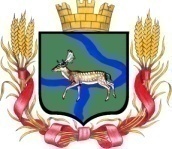 Администрация Еланского городского поселения Еланского муниципального района Волгоградской области __________________________________________________________________ПОСТАНОВЛЕНИЕ10 июля 2019 г. № 152О  предоставлении  разрешения  на  отклонение  от  предельных параметров разрешенного строительства, реконструкции объектов капитального строительства  по адресу: Волгоградская область, Еланский район, р.п. Елань, ул. Мира,77.В соответствии  со  статьей 40  Градостроительного кодекса Российской Федерации,  Федеральным законом от 6 октября 2003 г. N 131-ФЗ "Об общих принципах организации местного самоуправления в Российской Федерации", постановлением Администрации Еланского городского поселения Еланского муниципального  района  Волгоградской области  от  3 декабря 2018г.  № 289 «Об утверждении Административного регламента предоставления муниципальной услуги «Предоставление разрешения на отклонение от предельных параметров разрешенного строительства, реконструкции объектов     капитального      строительства», на  основании заключения  о  результатах публичных  слушаний  от 5 июля 2019г., руководствуясь Уставом Еланского городского поселения Еланского муниципального района Волгоградской области,ПОСТАНОВЛЯЕТ:1.Предоставить Юдину Валерию Ивановичу разрешение  на  отклонение  от  предельных параметров разрешенного строительства, реконструкции объектов капитального строительства по  объекту – реконструкция индивидуального жилого дома, расположенного  по  адресу: Волгоградская область, Еланский район, р.п. Елань, ул. Мира,77  по  следующим параметрам разрешенного строительства: минимальные отступы от границ земельных участков в целях определения мест допустимого размещения зданий, строений, сооружений, за пределами которых запрещено строительство зданий, строений, сооружений:- от   границы  земельного участка, смежной с земельным участком по адресу: ул. Мира,78  в р.п. Елань – с «3,0 м»  на «1,0 м».2.Настоящее постановление вступает в силу со дня его обнародования
и     подлежит     размещению     на     сайте     Администрации     Еланского городского поселения Еланского муниципального района Волгоградской области.Глава  Еланского  городского поселения                                                              Савин Н.А.